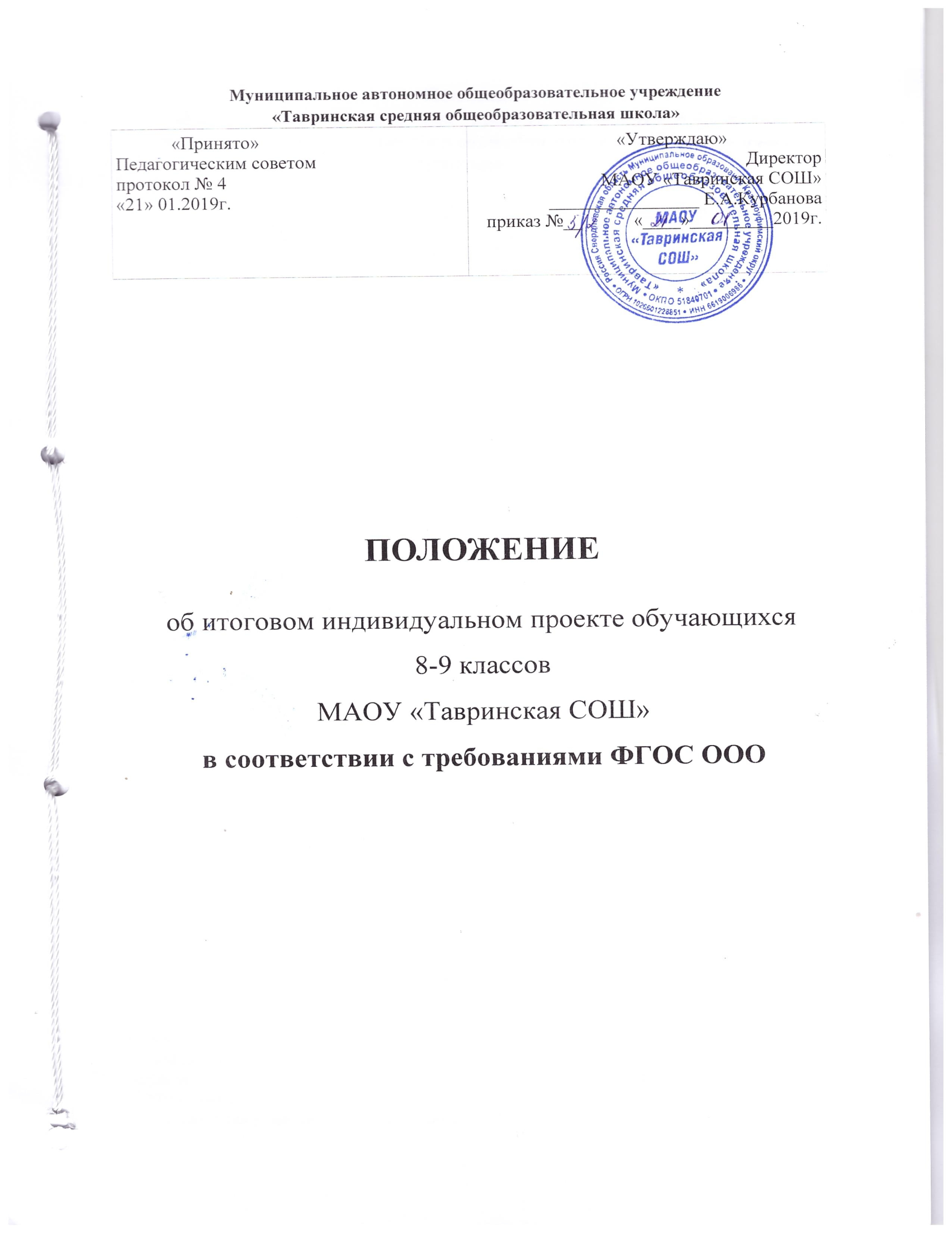 Положениеоб итоговом индивидуальном   проекте  обучающихся 9 классовмуниципального автономного общеобразовательного учреждения«Тавринская СОШ» 1. Общие положения1.1. Настоящее Положение разработано в соответствии федеральным государственным образовательным стандартом основного общего образования, утвержденный приказом Министерства образования и науки Российской Федерации №1897 от 17.12.2010 (далее – ФГОС ООО), примерной основной образовательной программы основного общего образования, рекомендованная Министерством образования и науки Российской Федерации (далее – ООП ООО), письма Минобрнауки РФ от 18.08.2017 № 09-1672 "О направлении методических рекомендаций по уточнению понятия и содержания внеурочной деятельности в рамках реализации основных общеобразовательных программ, в том числе в части проектной деятельности", письма Министерства просвещения РФ от 5 сентября 2018 г. № 03-ПГ-МП-42216 «Об участии учеников муниципальных и государственных школ РФ во внеурочной деятельности», основной образовательной программы основного общего образования МАОУ «Тавринская СОШ» (утвержденной приказом МАОУ «Тавринская СОШ» от 31.08.2018 № 66/3).1.2. Данное Положение регламентирует деятельность образовательного учреждения по организации работы над итоговым индивидуальным   проектом (далее ИИП) в связи с переходом на ФГОС ООО.1.3. Проектная деятельность является одной из форм организации учебного процесса и внеурочной деятельности, направлена на повышение качества образования, демократизации стиля общения педагогов и учащихся.1.4. Итоговый проект представляет собой учебный проект, выполненный обучающимся в рамках одного или нескольких учебных предметов, с целью продемонстрировать свои достижения в самостоятельном освоении содержания избранных областей знаний и/или видов деятельности и способность проектировать и осуществлять результативную деятельность (учебно-познавательную, конструкторскую, социальную, художественно-творческую, иную).1.5. Выполнение ИИП обязательно для каждого обучающегося 9 класса, перешедшего на обучение по новым ФГОС, его невыполнение равноценно получению неудовлетворительной оценки по любому учебному предмету.1.6. Руководителем проекта может быть учитель-предметник, классный руководитель, педагог-психолог, педагог-организатор   или социальный педагог.1.7. Темы проектов могут предлагаться как педагогом, так и учениками. Тема, предложенная учеником, согласуется с педагогом.1.8. Проект может  быть только индивидуальным.1.9. Проект может носить предметную, метапредметную, межпредметную направленность.1.10. Проектные задания должны быть четко сформулированы, цели и средства ясно обозначены, совместно с учащимися составлена программа действий.2. Цели и задачи выполнения ИИП2.1. Для обучающихся:Продемонстрировать свои достижения в самостоятельном освоении избранной области.2.2. Для педагогов:Создание условий для формирования УУД учащихся, развития их творческих способностей и логического мышления.2.3. Задачами выполнения проекта являются:         2.3.1. Обучение планированию (учащийся должен уметь четко определить цель, описать шаги по ее достижению, концентрироваться на достижении цели на протяжении всей работы).          2.3.2. Формирование навыков сбора и обработки информации, материалов (уметь выбрать подходящую информацию, правильно ее использовать).          2.3.3. Развитие умения анализировать, развивать креативность и критическое мышление.          2.3.4. Формировать и развивать навыки публичного выступления.          2.3.5. Формирование позитивного отношения к деятельности (проявлять инициативу, выполнять работу в срок в соответствии с установленным планом).          2.3.6. Формирование ИКТ-компетенций.3. Этапы и примерные сроки работы над проектом3.1. В процессе работы над проектом обучающиеся под контролем руководителя планируют свою деятельность по этапам: подготовительный, основной, заключительный.3.2. Подготовительный этап (январь-февраль): выбор темы и руководителя проекта.3.3. Основной этап (март-октябрь): совместно с педагогом разрабатывается план реализации проекта, сбор и изучение литературы, отбор и анализ информации, выбор способа представления результатов, оформление работы, предварительная проверка руководителем проекта.3.4. Заключительный (ноябрь-декабрь): защита проекта, оценивание работы.3.5. Контроль соблюдения сроков осуществляет руководитель проекта.3.6. Контроль охвата детей проектной деятельностью осуществляет классный руководитель.4. Возможные виды проекта и формы их представления5. Требования к оформлению ИИП5.1. В состав материалов готового проекта в обязательном порядке включаются:      1) выносимый на защиту продукт проектной деятельности, представленный в одной из описанных выше форм;      2) подготовленная учащимся краткая пояснительная записка к проекту (объемом не более одной печатной страницы) с указанием для всех проектов:       а) исходного замысла, цели и назначения проекта;       б) краткого описания хода выполнения проекта и полученных  результатов;       в) списка использованных источников.Для конструкторских проектов в пояснительную записку, кроме того, включается описание особенностей конструкторских решений, для социальных проектов — описание эффектов/эффекта от реализации проекта;       3) краткий отзыв руководителя, содержащий краткую характеристику работы учащегося в ходе выполнения проекта, в том числе:- способность и  инициативность к самостоятельному приобретению знаний и решению проблем, проявляющаяся в умении поставить проблему и выбрать адекватные способы ее решения;  степень самостоятельного поиска и обработки  информации, формулировки  выводов, обоснования  и реализации принятого решения (обоснование и создание модели, прогноза, модели, макета, объекта, творческого решения и т. п.).  Данный критерий в целом включает оценку сформированности познавательных учебных действий;-  сформированность предметных знаний и способов действий, проявляющаяся в умении раскрыть содержание работы,  грамотно и обоснованно в соответствии с рассматриваемой проблемой/темой использовать имеющиеся знания и способы : -  сформированность регулятивных действий, проявляющаяся в умении самостоятельно планировать и управлять своей познавательной деятельностью во времени, использовать ресурсные возможности для достижения целей, осуществлять выбор конструктивных стратегий в трудных ситуациях;-   ответственности (динамика отношения к выполняемой работе);5.2. При наличии в выполненной работе соответствующих оснований в отзыве может быть отмечена новизна подхода и/или полученных решений,  актуальность и практическая значимость полученных результатов.5.3. Общие требования к оформлению проектно-исследовательских работ:Работа выполняется на листах стандарта А4, шрифтом Times New Roman, кегль 12 с интервалом между строк – 1,5.  Размер  полей: верхнее – 2 см,  нижнее – 1,5 см, левое  - 3 см, правое – 2 см.Титульный лист считается первым, но не нумеруется.Все разделы плана (введение, основная часть, заключение, список литературы, каждое приложение) начинаются с новых страниц.Все сокращения в тексте должны быть расшифрованы.Объем текста работы, включая титульный лист и список литературы, не должен быть менее 8 печатных страниц. Приложения  должны составлять не более 10 страниц.Страницы работы и приложений нумеруются отдельно арабскими цифрами (внизу страницы, посередине)5.4. Обязательным во всех работах является необходимость соблюдения норм и правил цитирования, ссылок на различные источники. В случае заимствования текста работы (плагиата) без указания ссылок на источник проект к защите не допускается. 6. Защита проекта6.1. Защита итогового индивидуального   проекта является основной процедурой итоговой оценки достижения  метапредметных результатов.6.2. Защита проектов учащимися 9-х классов осуществляется в процессе специально организованной деятельности экспертной комиссии (ноябрь-декабрь).6.3. Для проведения защиты приказом директора школы создается экспертная комиссия, в состав которой могут входить  руководители проектных работ, администрация,  педагоги школы, учащиеся – члены школьного научного общества, иные квалифицированные работники (по согласованию). Количество членов комиссии не должно быть менее 3-х и более 7-ми человек.6.4. Процедура защиты состоит из 5-8 минутного выступления учащегося, в котором он раскрывает актуальность,  цели, суть проекта и выводы. Далее следуют ответы на вопросы комиссии.6.5. Учащийся имеет возможность публично представить результаты работы над проектом и продемонстрировать уровень овладения отдельными элементами проектной деятельности.6.6. Обучающийся может использовать мультимедийные формы для защиты своего проекта.7. Критерии оценки проектной работы7.1. Общая оценка проектной работы складывается из оценки руководителя проекта и оценки, полученной при защите проектной работы.7.1.1.Примерное содержательное описание каждого из критериев для руководителя проектной работы: 7.1.2.Полученные баллы переводятся в оценку в соответствии с таблицей  Достижению базового уровня  соответствует  отметка «удовлетворительно» при получении 4-6 первичных баллов, а достижения повышенных уровней соответствуют получению 7-9 баллов (отметка «хорошо) и 10—12 баллов (отметка «отлично»).7.1.3. Кроме этого,  для руководителя проекта показательными должны стать и такие критерии как (данные критерии являются описательными для руководителей с целью уточнения уровней сформированности навыков проектной деятельности):7.1.4. Критерии оценки проектной работы для экспертной комиссии  при защите: Общая оценка проектной работы складывается из оценки руководителя проекта и оценки, полученной при защите проектной работы. В итоге достижению базового уровня  соответствует  отметка «удовлетворительно» при получении 7-11 итоговых баллов, а достижения повышенных уровней соответствуют получению 12-18 баллов (отметка «хорошо) и 19—25 баллов (отметка «отлично»).   7.2. Отметка за выполнение проекта выставляется в графу «Проектная деятельность» в классном журнале и личном деле. В документ государственного образца об уровне образования — аттестат об основном общем образовании — отметка выставляется в свободную строку. 8. Права и ответственность сторонРуководитель ИИП должен:Совместно с обучающимся определить тему и учебный план работы по ИИП;Совместно с обучающимся определить цель работы, этапы, сроки, методы работы, источники необходимой информации;Мотивировать обучающегося на выполнение работы по ИИП.Оказывать помощь учащемуся по вопросам планирования, методики, формирования и представления результатов исследования.Контролировать выполнение учащимся плана работы по выполнению ИИП.Руководитель ИИП имеет право:Требовать от обучающегося своевременного и качественного выполнения работы.Использовать в своей работе имеющиеся в школе информационные ресурсы.Обращаться к администрации школы в случае систематического несоблюдения учащимся сроков реализации ИИП.Обучающийся должен:Выбрать тему ИИППосещать консультации и занятия по ИИПОтветственно относиться к требованиям и рекомендациям руководителя ИИППодготовить публичный отчет о проделанной работеОбучающийся имеет право:На консультацию и информационную поддержку руководителя на любом этапе выполнения ИИПИспользовать для выполнения проекта ресурсы школы Приложение 1Алгоритм работы над проектомПриложение 2Образец отзыва на проектную работу:Отзывна проектную работу                                               Ф.И.0._____________________ученика   ____   класса, МАОУ «Тавринская СОШ»на тему: «________________________________»Текст отзываДата                                                                                              Руководитель (подпись)Приложение 3Образец титульного листаМуниципальное автономное общеобразовательное учреждение«Тавринская средняя общеобразовательная школа»ПРОЕКТна тему «_________________»(предмет)							ученика (цы) _____класса							Ф.И.О. (полностью)Руководитель проекта: учитель, предметФ.И.О. (полностью)с.Русская Тавра2019г.Приложение 4Оформление списка литературы к проектной работеСписок литературы оформляется в алфавитной последовательности. В нем указываются: фамилия автора, инициалы, название работы, место и время ее публикации. Каждое из наименований нумеруется. Например:Бердяев Н. А. Истоки и смысл русского коммунизма. М.:Мысль,1990.......Бердяев Н.А. Утопический этатизм евразийцев //Россия между Европой и Азией: Евразийский соблазн. М.:Наука,1991.......Вадимов А. В. Николай Бердяев: изгнание. — «Вопросы философии», 1991, № 1.......Полторацкий Н.  (Философия истории России Н.А.Бердяева). Нью-Йорк, 1967.Оформление сносок к проектной работеОформление сносок является обязательным и возможно двумя способами:постранично (все приводимые цифры или цитаты обозначаются по возрастающей цифрами или звездочками);с опорой на список литературы (после цитаты в скобках указывается номер наименования в списке литературы и цитируемая страница).Приложение 5Требования к защите проектной работы1. Содержание защиты по проекту должно включать:обоснование актуальности темы, практической значимости проекта;изложение поставленных в нем целей и задач;описание хода выполнения проекта и полученных результатов;краткий обзор изученных источников и использованной литературы;продуманную демонстрацию иллюстративного материала (в тех случаях, где это требуется). Выступление ограничивается во времени.2. Выступление оценивается на основе критериев:соблюдение структуры выступления;соблюдение регламента;умение завоевать внимание аудитории и поддерживать его на протяжении всего выступления;адекватность громкости и темпа;адекватность языка и стиля;уверенность и убедительность манеры изложения.3. Ответы на вопросы после выступления должны соответствовать требованиям:соответствия содержания ответов вопросам;корректности при ответе на вопросы оппонентов;краткости и аргументированности;грамотности речи и стилистической выдержанности изложения.Приложение 6ПРИМЕРНАЯ СТРУКТУРА ПРОЕКТАТитульный лист. Паспорт проекта.Краткая аннотация проекта (введение)Обоснование необходимости проекта (анализ проблемной ситуации через определение противоречий существующей практики; актуальность проекта для ученика, образовательного учреждения; степень адекватности проекта современным целям, задачам).Цели и задачи проекта (определение конкретных целей, которые ставятся для решения поставленной проблемы, а также задач, которые будут решаться для достижения поставленной цели).Основное содержание проекта (описание путей и методов достижения поставленных целей, выработка механизма реализации проекта, каким образом будет распространяться информация о проекте и т. д.).Ресурсы.Партнеры.Целевая аудитория (принципы отбора отбор участников; целевая группа, на которую рассчитан проект). План реализации проекта (план-график подготовки, этапы и сроки реализации проекта с намеченными мероприятиями, указанием).Ожидаемые результаты и (или) социальный эффект (результаты- продукты, возможные последействия реализации проекта).Перспективы дальнейшего развития проекта (возможность дальнейшего продолжения проекта и т. д. Указание ресурсов для дальнейшего продолжения проекта).Литература.Приложение 7Рекомендациик компьютерной презентации индивидуального проекта(уровень основного общего образования)Компьютерная презентация проектной  работы не должна превышать 15 слайдов.Титульный лист презентации включает:а) полное наименование образовательной организации;в) сведения об авторе и руководителе проекта;г) год разработки проекта.Текст слайдов должен быть информативным и содержать основную информацию по всем разделам проекта, расположенную в порядке представления каждого раздела.Слайды должны быть озаглавлены.Наглядность слайда может быть обеспечена при помощи анимации, цветовых эффектов, иллюстраций, графиков, схем, таблиц.Компьютерные презентации удобно создавать при помощи программы MicrosoftPowerPoint.ВНИМАНИЕ! Не стоит увлекаться чрезмерным включением цветовых и анимационных эффектов, т.к. они отвлекают внимание слушателей от сути проекта.Приложение 8Документация для учащихся.Индивидуальный план выполнения проекта.Фамилия, имя, отчество учащегося_____________________________________Класс___________________Тема ______________________________________________________________ Приложение 9Документация для руководителя проекта.1.     Индивидуальный план выполнения проекта каждого обучающегося.Общие сведения.Итоговый индивидуальный проект 20____-20____ учебный год2.     Рецензия по каждому индивидуальному  проекту. Приложение 10Документация для классного руководителя.1.Лист ознакомления родителей  9_______ класса2. Темы индивидуальных проектов  учащихся 9__класса МАОУ «Тавриснкая СОШ                                             20____-20_____ учебный год3. Результаты итоговой оценки ИИП. Приложение 11Оценочный лист индивидуального итогового проекта обучающегося9____класса 20____-20______ учебного годаФ.И.О. ____________________________________________________________Тема проекта_______________________________________________________1. Оценка руководителя проекта Ф.И.О.________________________________2. Оценка комиссии3. Итоговая оценка проекта достижения базового уровня  соответствует  отметка «удовлетворительно» при получении 7-11 итоговых баллов, а достижения повышенных уровней соответствуют получению 12-18 баллов (отметка «хорошо) и 19—25 баллов (отметка «отлично»). Итоговое количество баллов_____, оценка_______Уровень сформированности навыков проектной деятельности_______________Руководитель ИИП_____________     ______________________________Председатель комиссии_______________    _________________________Приложение 12ПРОТОКОЛзащиты индивидуальных итоговых проектов обучающихся  9______ класса МАОУ «Тавринская СОШ»  от «_______»______________20____годаПредседатель комиссии___________________     ________________________________Члены комиссии____________________     ________________________________________________________     ________________________________________________________     ________________________________________________________     ________________________________________________________     ________________________________________________________     ________________________________________________________     ____________________________________Приложение 13Образец заявленияДиректору МАОУ «Тавринская СОШ»Е.А.Курбановой_________________________________обучающегося(йся) 9 «_» классаЗАЯВЛЕНИЕ	Прошу разрешить выполнение итогового индивидуального проекта (ИИП) по следующему направлению:_______________________________________________________________________________________________________________________________________________________________________________________________________________                            Дата                                                                                ПодписьВид проектаОсновные характерные элементы Результат (продукт) проектной деятельностиСоциальныйРешение практических задач, поставленных заказчиком.а) письменная работа: эссе, реферат, аналитические материалы, обзорные материалы, отчёты о проведённых исследованиях, стендовый доклад, публикация, газета, журнал, пакет рекомендаций, путеводитель, сценарий, справочник, словарь и т. д.;б) художественная творческая работа (в области литературы, музыки, изобразительного искусства, экранных искусств), представленная в виде прозаического или стихотворного произведения, сказки, теста,  письма в … , праздника, инсценировки, художественной декламации, исполнения музыкального произведения, компьютерной анимации, оформления кабинета, атрибутов несуществующего государства, бизнес-плана, веб-сайта,видеофильма, атласа, карты, серии иллюстраций, учебного пособия,чертежа, экскурсии и т. д.;в) материальный объект, макет, иное конструкторское изделие; костюм, модель и т. д.;г) отчётные материалы по социальному проекту, которые могут включать как тексты, так и мультимедийные продукты, анализ данных социологического опроса, выставка, игра, коллекция, система школьного самоуправления и т.д.ИсследовательскийДоказательство или опровержение какой-либо гипотезы . Проект выполняется по аналогии с научным исследованием: обязательное обоснование актуальности исследуемой проблемы, выдвижение гипотезы, осуществление эксперимента, проверка различных версий, анализ, обобщение и обнародование результатов.а) письменная работа: эссе, реферат, аналитические материалы, обзорные материалы, отчёты о проведённых исследованиях, стендовый доклад, публикация, газета, журнал, пакет рекомендаций, путеводитель, сценарий, справочник, словарь и т. д.;б) художественная творческая работа (в области литературы, музыки, изобразительного искусства, экранных искусств), представленная в виде прозаического или стихотворного произведения, сказки, теста,  письма в … , праздника, инсценировки, художественной декламации, исполнения музыкального произведения, компьютерной анимации, оформления кабинета, атрибутов несуществующего государства, бизнес-плана, веб-сайта,видеофильма, атласа, карты, серии иллюстраций, учебного пособия,чертежа, экскурсии и т. д.;в) материальный объект, макет, иное конструкторское изделие; костюм, модель и т. д.;г) отчётные материалы по социальному проекту, которые могут включать как тексты, так и мультимедийные продукты, анализ данных социологического опроса, выставка, игра, коллекция, система школьного самоуправления и т.д.ИнформационныйСбор информации о каком-либо объекте или явлении. Результаты информационных проектов могут быть использованы в качестве дидактического материала к урокам, опубликованы в школьной газете или выложены в Интернете.а) письменная работа: эссе, реферат, аналитические материалы, обзорные материалы, отчёты о проведённых исследованиях, стендовый доклад, публикация, газета, журнал, пакет рекомендаций, путеводитель, сценарий, справочник, словарь и т. д.;б) художественная творческая работа (в области литературы, музыки, изобразительного искусства, экранных искусств), представленная в виде прозаического или стихотворного произведения, сказки, теста,  письма в … , праздника, инсценировки, художественной декламации, исполнения музыкального произведения, компьютерной анимации, оформления кабинета, атрибутов несуществующего государства, бизнес-плана, веб-сайта,видеофильма, атласа, карты, серии иллюстраций, учебного пособия,чертежа, экскурсии и т. д.;в) материальный объект, макет, иное конструкторское изделие; костюм, модель и т. д.;г) отчётные материалы по социальному проекту, которые могут включать как тексты, так и мультимедийные продукты, анализ данных социологического опроса, выставка, игра, коллекция, система школьного самоуправления и т.д.ТворческийПривлечение интереса публики к проблеме проекта. Данный проект характеризуется свободным, творческим подходом к трактовке проблемы, ходу работы и презентации результатов.а) письменная работа: эссе, реферат, аналитические материалы, обзорные материалы, отчёты о проведённых исследованиях, стендовый доклад, публикация, газета, журнал, пакет рекомендаций, путеводитель, сценарий, справочник, словарь и т. д.;б) художественная творческая работа (в области литературы, музыки, изобразительного искусства, экранных искусств), представленная в виде прозаического или стихотворного произведения, сказки, теста,  письма в … , праздника, инсценировки, художественной декламации, исполнения музыкального произведения, компьютерной анимации, оформления кабинета, атрибутов несуществующего государства, бизнес-плана, веб-сайта,видеофильма, атласа, карты, серии иллюстраций, учебного пособия,чертежа, экскурсии и т. д.;в) материальный объект, макет, иное конструкторское изделие; костюм, модель и т. д.;г) отчётные материалы по социальному проекту, которые могут включать как тексты, так и мультимедийные продукты, анализ данных социологического опроса, выставка, игра, коллекция, система школьного самоуправления и т.д.Игровой и ролевойПредставление опыта участия в решении проблемы проекта. Проектным продуктом, как правило, является мероприятие (игра, состязание, экскурсия и т.п.).а) письменная работа: эссе, реферат, аналитические материалы, обзорные материалы, отчёты о проведённых исследованиях, стендовый доклад, публикация, газета, журнал, пакет рекомендаций, путеводитель, сценарий, справочник, словарь и т. д.;б) художественная творческая работа (в области литературы, музыки, изобразительного искусства, экранных искусств), представленная в виде прозаического или стихотворного произведения, сказки, теста,  письма в … , праздника, инсценировки, художественной декламации, исполнения музыкального произведения, компьютерной анимации, оформления кабинета, атрибутов несуществующего государства, бизнес-плана, веб-сайта,видеофильма, атласа, карты, серии иллюстраций, учебного пособия,чертежа, экскурсии и т. д.;в) материальный объект, макет, иное конструкторское изделие; костюм, модель и т. д.;г) отчётные материалы по социальному проекту, которые могут включать как тексты, так и мультимедийные продукты, анализ данных социологического опроса, выставка, игра, коллекция, система школьного самоуправления и т.д.КритерийСодержание критерияУровни сформированности навыков проектной деятельности Уровни сформированности навыков проектной деятельности КритерийСодержание критерияБазовый (1 балл)Повышенный (2-3 балла)Самостоятельное приобретение  знаний и решение проблемСпособность поставить проблему и выбрать способы её решения, найти и обработать информацию, формулировать выводы и /или обоснование и реализацию принятого решения, обоснование и создание модели, прогноза, макета, объекта, творческого решения и т.п.Работа в целом свидетельствует о способности самостоятельно с опорой на помощь руководителя ставить проблему и находить пути ее решения; продемонстрирована способность приобретать новые знания и осваивать новые способы действий, достигать более глубокого понимания изученногоРабота в целом свидетельствует о способности самостоятельно ставить проблему и находить пути ее решения; продемонстрировано свободное владение логическими операциями, навыками критического мышления, умение самостоятельно мыслить; продемонстрирована способность на этой основе приобретать новые знания и осваивать новые способы действий, достигать более глубокого понимания проблемы.Предметные знанияУмение раскрыть содержание работы. Грамотно и обоснованно в соответствии с рассматриваемой проблемой /темой использовать имеющиеся знания и способы действий.Продемонстрировано понимание содержания выполненной работы. В работе и в ответах на вопросы по содержанию работы отсутствовали грубые ошибки.Продемонстрировано в ходе работы над проектом свободное владение предметом проектной деятельности. Грубые ошибки отсутствовали, неточности имели место быть, либо отсутствовали.Регулятивные действияУмение самостоятельно планировать и управлять своей познавательной деятельностью во времени. Использовать ресурсные возможности для достижения целей, осуществлять выбор конструктивных стратегий в трудных ситуациях.Продемонстрированы навыки определения темы и планирования работы. Работа доведена до конца, некоторые этапы выполнялись при поддержке руководителя. При этом проявляются отдельные элементы самооценки и самоконтроля обучающегося.Работа тщательно спланирована и последовательно реализована, своевременно пройдены все необходимые этапы обсуждения и представления. Контроль и коррекция осуществлялись самостоятельно.Коммуникативные действияУмение ясно изложить и оформить выполненную работу, представить её результаты, аргументированно ответить на вопросыПродемонстрированы навыки оформления проектной работы и пояснительной записки, а также подготовки простой презентации. Автор отвечает на вопросы.Тема ясно определена и пояснена.  Текст/сообщение хорошо структурированы. Все мысли выражены ясно, логично, последовательно, аргументированно. Работа/сообщение вызывает интерес. Автор свободно отвечает на вопросы.Новизна подхода и полученных решений, актуальность, практическая значимость полученных результатовЯвляется описательным критерием и может быть учтена как дополнительный балл к общей оценке проектной работы.Является описательным критерием и может быть учтена как дополнительный балл к общей оценке проектной работы.Является описательным критерием и может быть учтена как дополнительный балл к общей оценке проектной работы.Базовый уровеньОтметка «удовлетворительно»4-6 первичных балловПовышенный уровеньОтметка «хорошо»Отметка «отлично»7-9 первичных баллов10-12 первичных балловУровни сформированности навыков проектной деятельности Уровни сформированности навыков проектной деятельности Базовый уровеньПовышенный уровеньАвторы проектов / исследований:владеют навыками по определению темы проекта, цели и задач, формулированию гипотезы и планированию работы над проектом;имеют выработанные представления о композиции и структуре проектной работы, о виде продукта проектной работы;обладают умениями применять теоретические методы, элементы экспериментального исследования;умеют правильно описывать источники информации и составлять тезисы к работе;имеют навыки по написанию доклада для защиты проекта и созданию презентации;степень включенности учащегося в проект не превышает 50%.Авторы проектов / исследований:уверенно владеют умениями и навыками, соответствующими базовому уровню;создают проекты с обязательным применением методов экспериментального исследования и последующей апробацией его результатов;имеют выработанные представления о составлении паспорта исследовательской части работы;обладают устойчивыми умениями создания презентации проектной работы в формате «Power Point» и составления защитной речи, а также умениями вести дискуссию по теме своей работы;степень самостоятельности учащегося при реализации задач проекта составляет примерно 70 %.Способность к самоорганизации, саморегуляции и рефлексии. В процессе работы над проектом учащийся продемонстрировал неустойчивую динамику отношения к выполняемой работе, консультирование и решение вопросов, связанных с работой над проектом практически всегда являлось инициативой руководителя.Способность к самоорганизации, саморегуляции и рефлексии. В процессе работы над проектом учащийся продемонстрировал устойчивую динамику отношения к выполняемой работе, консультирование и решение вопросов, связанных с работой над проектом практически всегда являлось инициативой учащегося.КритерийПоказателиСформированность коммуникативных действий v  учащийся ясно и логично излагает и оформляет выполненную работу, представляет ее результаты; аргументированно отвечает на вопросы, доказывая свою позицию;v  адекватно использует терминологическую  базу, доказывая понимание сути основополагающего вопроса и понимание исследуемой проблемы;v  проявляет обдуманность в суждениях, демонстрирует сдержанность и осознанность в проявлении эмоций, показывает устойчивость эмоциональных состояний, имеет выраженную способность к прогнозированию.                                                  (1-5 баллов) Привлечение знаний из других областейучащийся демонстрирует изучение основополагающего вопроса с точки зрения различных предметных областей                                                   (1-3 балла) Эстетика оформления проведенного проектаработа оформлена в соответствии с требованиями  (1-3 балла) ИКТ-компетентностьучащийся не использует при защите мультимедийную презентацию  (0 баллов), владеет ИКТ ( 1 -2 балла)Этап/срокСодержаниеработыДеятельностьучащихсяДеятельностьучителя1. Поисковый(январь).а) Определение темы и целей проекта, его исходного положения.Обсуждают тему проекта с учителем и получают при необходимости дополнительную информацию. Определяют цели проекта.Знакомит со смыслом проектного подхода и мотивирует учащихся. Помогает в определении цели проекта. Наблюдает за работой учеников.2. Аналитический(февраль).а) Определение источников необходимой информации.б) Определение способов сбора и анализа информации.в) Определение способа представления результатов (формы проекта).г) Установление процедур и критериев оценки результатов проекта.Формируют задачи проекта. Вырабатывают план действий. Выбирают и обосновывают критерии успеха проектной деятельности.Предлагает идеи, высказывает предложения. Наблюдает за работой учащихся.3. Работа над проектом (март-сентябрь).а) Сбор и уточнение информации (основные инструменты: интервью, опросы, наблюдения, эксперименты и т.п.).б) Выявление («мозговой штурм») и обсуждение альтернатив, возникших в ходе выполнения проекта.в) Выбор оптимального варианта хода проекта.г) Поэтапное выполнение исследовательских задач.Поэтапно выполняют задачи проекта.Наблюдает, советует, косвенно руководит деятельностью учащихся.4.Анализ, коррекция, оценка результата (октябрь).а) Анализ информации.б) Формулирование выводов.Выполняют исследование и работают над проектом, анализируя информацию. Оформляют проект.5. Рефлексия. Защита индивидуального итогового проекта (ноябрь-декабрь).а) Подготовка отчета о ходе выполнения проекта с объяснением полученных результатов (возможные формы отчета: устный отчет, устный отчет с демонстрацией материалов, письменный отчет).б) Анализ выполнения проекта, достигнутых результатов (успехов и неудач) и причин этого.Представляют проект, участвуют в его коллективном анализе и оценке.ЭтапыВиды деятельностиПланируемая дата исполненияДата фактическиПодпись руководителяПодготовкаВыбор темы проекта и тем исследований, разработка основополагающего вопроса и проблемных вопросов  учебной темыПланированиеФормулировка задач, которые следует решить; выбор средств и методов решения задач; определение последовательности и сроков работПроцесс проектированияСамостоятельная работаПроцесс проектированияОформление записей, плакатов, схем и т.д.ИтогДостигнутый результатИтогОформлениеЗащита№ п/пФ.И.О. ученикаКлассТема проектаИтоговая оценка руководителя проектаПодписьруководителя1.… и т.д.№ п/пФ.И.О. ученикаТема проектаДата выполнения проектаДата защитыПодпись родителей1.2.… и т.д.№ п/пФ.И.О. ученикаПредмет, направлениеТема проектаРуководительКритерийУровни сформированности навыков проектной деятельности Уровни сформированности навыков проектной деятельности БаллыКритерийБазовый (1 балл)Повышенный (2-3 балла)БаллыСамостоятельное приобретение  знаний и решение проблемРабота в целом свидетельствует о способности самостоятельно с опорой на помощь руководителя ставить проблему и находить пути ее решения; продемонстрирована способность приобретать новые знания и осваивать новые способы действий, достигать более глубокого понимания изученногоРабота в целом свидетельствует о способности самостоятельно ставить проблему и находить пути ее решения; продемонстрировано свободное владение логическими операциями, навыками критического мышления, умение самостоятельно мыслить; продемонстрирована способность на этой основе приобретать новые знания и осваивать новые способы действий, достигать более глубокого понимания проблемы.Предметные знанияПродемонстрировано понимание содержания выполненной работы. Вработе и в ответах на вопросы по содержанию работы отсутствовали грубые ошибки.Продемонстрировано в ходе работы над проектом свободное владениепредметом проектной деятельности. Грубые ошибки отсутствовали, неточности имели место быть, либо отсутствовали.Регулятивные действияПродемонстрированы навыки определения темы и планирования работы. Работа доведена до конца, некоторые этапы выполнялись при поддержке руководителя. При этом проявляются отдельные элементы самооценки и самоконтроля обучающегося.Работа тщательно спланирована и последовательно реализована, своевременно пройдены все необходимые этапы обсуждения и представления. Контроль и коррекция осуществлялись самостоятельно.Коммуникативные действияПродемонстрированы навыки оформления проектной работы и пояснительной записки, а также подготовки простой презентации. Автор отвечает на вопросы.Тема ясно определена и пояснена.  Текст/сообщение хорошо структурированы. Все мысли выражены ясно, логично, последовательно, аргументированно. Работа/сообщение вызывает интерес. Автор свободно отвечает на вопросы.КритерийПоказателиБаллыСформированность коммуникативных действий 1.учащийся ясно и логично излагает и оформляет выполненную работу, представляет ее результаты; аргументированно отвечает на вопросы, доказывая свою позицию;2.адекватно использует терминологическую  базу, доказывая понимание сути основополагающего вопроса и понимание исследуемой проблемы;3.проявляет обдуманность в суждениях, демонстрирует сдержанность и осознанность в проявлении эмоций, показывает устойчивость эмоциональных состояний, имеет выраженную способность к прогнозированию.  (1-5 баллов) Привлечение знаний из других областейучащийся демонстрирует изучение основополагающего вопроса с точки зрения различных предметных областей.  (1-3 балла) Эстетика оформления проведенного проектаработа оформлена в соответствии с требованиями  (1-3 балла) ИКТ-компетентность(0 -2 балла)№ п/пФамилия, имя, отчество обучающегосяОценка руководителя в баллахОценка комиссии в баллахИтоговая оценкаИтоговая оценкаИтоговая оценка№ п/пФамилия, имя, отчество обучающегосяОценка руководителя в баллахОценка комиссии в баллахБаллыОценкаУровень